§9-1509.  Persons entitled to file a record(1).   A person may file an initial financing statement, amendment that adds collateral covered by a financing statement or amendment that adds a debtor to a financing statement only if:(a).  The debtor authorizes the filing in an authenticated record or pursuant to subsection (2) or (3); or  [PL 1999, c. 699, Pt. A, §2 (NEW); PL 1999, c. 699, Pt. A, §4 (AFF).](b).  The person holds an agricultural lien that has become effective at the time of filing and the financing statement covers only collateral in which the person holds an agricultural lien.  [PL 1999, c. 699, Pt. A, §2 (NEW); PL 1999, c. 699, Pt. A, §4 (AFF).][PL 1999, c. 699, Pt. A, §2 (NEW); PL 1999, c. 699, Pt. A, §4 (AFF).](2).   By authenticating or becoming bound as debtor by a security agreement, a debtor or new debtor authorizes the filing of an initial financing statement, and an amendment, covering:(a).  The collateral described in the security agreement; and  [PL 1999, c. 699, Pt. A, §2 (NEW); PL 1999, c. 699, Pt. A, §4 (AFF).](b).  Property that becomes collateral under section 9‑1315, subsection (1), paragraph (b), whether or not the security agreement expressly covers proceeds.  [PL 1999, c. 699, Pt. A, §2 (NEW); PL 1999, c. 699, Pt. A, §4 (AFF).][PL 1999, c. 699, Pt. A, §2 (NEW); PL 1999, c. 699, Pt. A, §4 (AFF).](3).   By acquiring collateral in which a security interest or agricultural lien continues under section 9‑1315, subsection 1, paragraph (a), a debtor authorizes the filing of an initial financing statement, and an amendment, covering the collateral and property that becomes collateral under section 9‑1315, subsection (1), paragraph (b).[PL 1999, c. 699, Pt. A, §2 (NEW); PL 1999, c. 699, Pt. A, §4 (AFF).](4).   A person may file an amendment other than an amendment that adds collateral covered by a financing statement or an amendment that adds a debtor to a financing statement only if:(a).  The secured party of record authorizes the filing; or  [PL 1999, c. 699, Pt. A, §2 (NEW); PL 1999, c. 699, Pt. A, §4 (AFF).](b).  The amendment is a termination statement for a financing statement as to which the secured party of record has failed to file or send a termination statement as required by section 9‑1513, subsection (1) or (3), the debtor authorizes the filing and the termination statement indicates that the debtor authorized it to be filed.  [PL 1999, c. 699, Pt. A, §2 (NEW); PL 1999, c. 699, Pt. A, §4 (AFF).][PL 1999, c. 699, Pt. A, §2 (NEW); PL 1999, c. 699, Pt. A, §4 (AFF).](5).   If there is more than one secured party of record for a financing statement, each secured party of record may authorize the filing of an amendment under subsection (4).[PL 1999, c. 699, Pt. A, §2 (NEW); PL 1999, c. 699, Pt. A, §4 (AFF).]SECTION HISTORYPL 1999, c. 699, §A2 (NEW). PL 1999, c. 699, §A4 (AFF). The State of Maine claims a copyright in its codified statutes. If you intend to republish this material, we require that you include the following disclaimer in your publication:All copyrights and other rights to statutory text are reserved by the State of Maine. The text included in this publication reflects changes made through the First Regular and First Special Session of the 131st Maine Legislature and is current through November 1. 2023
                    . The text is subject to change without notice. It is a version that has not been officially certified by the Secretary of State. Refer to the Maine Revised Statutes Annotated and supplements for certified text.
                The Office of the Revisor of Statutes also requests that you send us one copy of any statutory publication you may produce. Our goal is not to restrict publishing activity, but to keep track of who is publishing what, to identify any needless duplication and to preserve the State's copyright rights.PLEASE NOTE: The Revisor's Office cannot perform research for or provide legal advice or interpretation of Maine law to the public. If you need legal assistance, please contact a qualified attorney.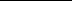 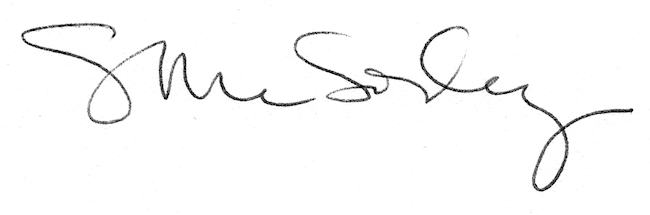 